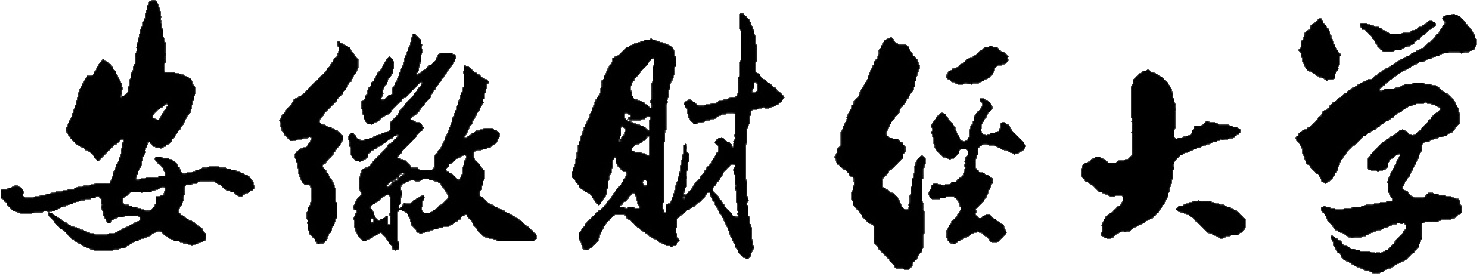 安徽省2018年成人高考考生信息表姓名性别性别民族民族身份证号政治面貌政治面貌政治面貌政治面貌出生日期文化程度文化程度文化程度文化程度文化程度考试类型考试特征标识考试特征标识考试特征标识考试特征标识考试特征标识考试特征标识考生号准考证号准考证号准考证号准考证号联系地址联系电话手机手机手机手机毕业院校毕业时间毕业时间毕业时间毕业时间成绩信息总分总分总分总分外语语种外语语种外语语种外语语种成绩信息政治政治政治政治外语外语外语外语外语外语外语外语专业基础课专业基础课专业基础课成绩信息志愿信息报考专业属性报考专业属性报考专业属性报考专业属性报考专业属性报考专业属性报考专业属性报考专业属性志愿信息1志愿信息2志愿信息3录取专业录取层次录取层次录取层次录取层次录取层次录取层次学习形式学制学制学制学制学制学制录取函授站